VEDLEGG TIL SØKNAD FOR 
SKOLEÅRET 2022/2023	- landslinje alpint
SØKNADSFRISTERSportslig søknad til skolen		20. JANUAR 
Tilbud om plass til utøver		30. JANUAR med svarfrist 
 							til skolen 5. FEBRUAR 
 							
Søknaden sendes: morsol@vgs.nfk.noNordland fylkeskommune
Narvik videregående skole
Postmottak, 8048 BODØSkolesøknad			1. MARS 2022 for landslinje 
		Du søker på VIGO.no i egen
 	fylkeskommuneNavn: Postadresse: Postnr/ sted: Tlf.nr: Personnummer: Navn på foresatt/kontaktperson: Grunnskole/videregående skole: Skolekontakt: Nåværende klubbtrener: Andre referanser: Ekstra poeng ut fra dokumenterte ferdigheter;Jeg ønsker å søker om 15 ekstra inntakspoeng ut fra dokumenterte ferdigheter;Sett kryss;		
Hva er din motivasjon/målsetting for å søke Narvik videregående landslinje alpint?Har du drevet med andre idretter - hvilke(n)?Dokumentasjon til søknaden for Landslinje alpint legges ved:Skiferdighet: 
Resultater oppnådd tidligere på nasjonalt nivå/ i regionale renn.Karakterutskrift for 1. termin skoleåret 2021/2022 Testresultater fra fysiske tester/ Ironman test Oppgi resultat og dokumenter med inntil 3 vedlegg 
(merk resultatet ditt i vedlegget — gul tusj el. lign. ) 
Vedlegg 1: 
Vedlegg 2:
Vedlegg 3:Sted/dato:Søkers underskrift	Foresattes underskrift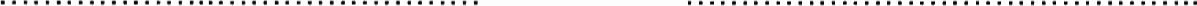 